9.06.20ВремяМероприятие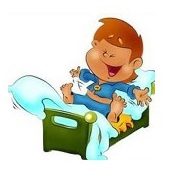 9.00-9.10Подъем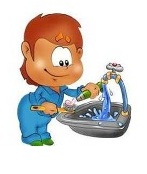 9.10-9.20Личная гигиена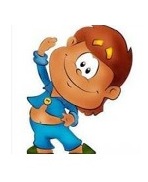 9.20-9.30Утренняя зарядкаhttps://salda.ws/video.php?id=Y-h7WvX65bE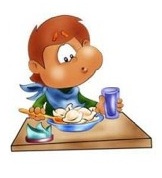 9.30-10.00Завтрак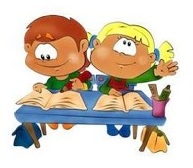 10.00-10.50«Одуванчик»https://www.youtube.com/watch?v=FpvIOpciq2Y Просмотреть мастер – класс.Приготовить материал для работы.Выполнить работу.Фотоотчет работы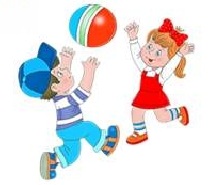 10.50-11.00Динамическая паузаhttps://www.youtube.com/watch?v=j72J9C3sGjg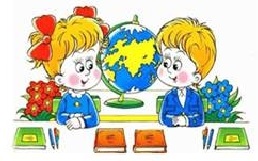 11.00-11.50Волшебные квадраты.http://andr-sosh.ru/wp-content/uploads/2016/05/Konovalova-magicheskie_kvadrati.pdf1. Пройти по ссылки2. Выполнить задание 1.Отчет:Фото работы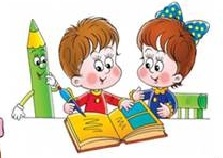 11.50-12.00Отчет о проделанной работе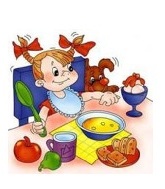 12.00-12.30Обед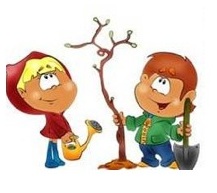 12.30-13.30Online-активности